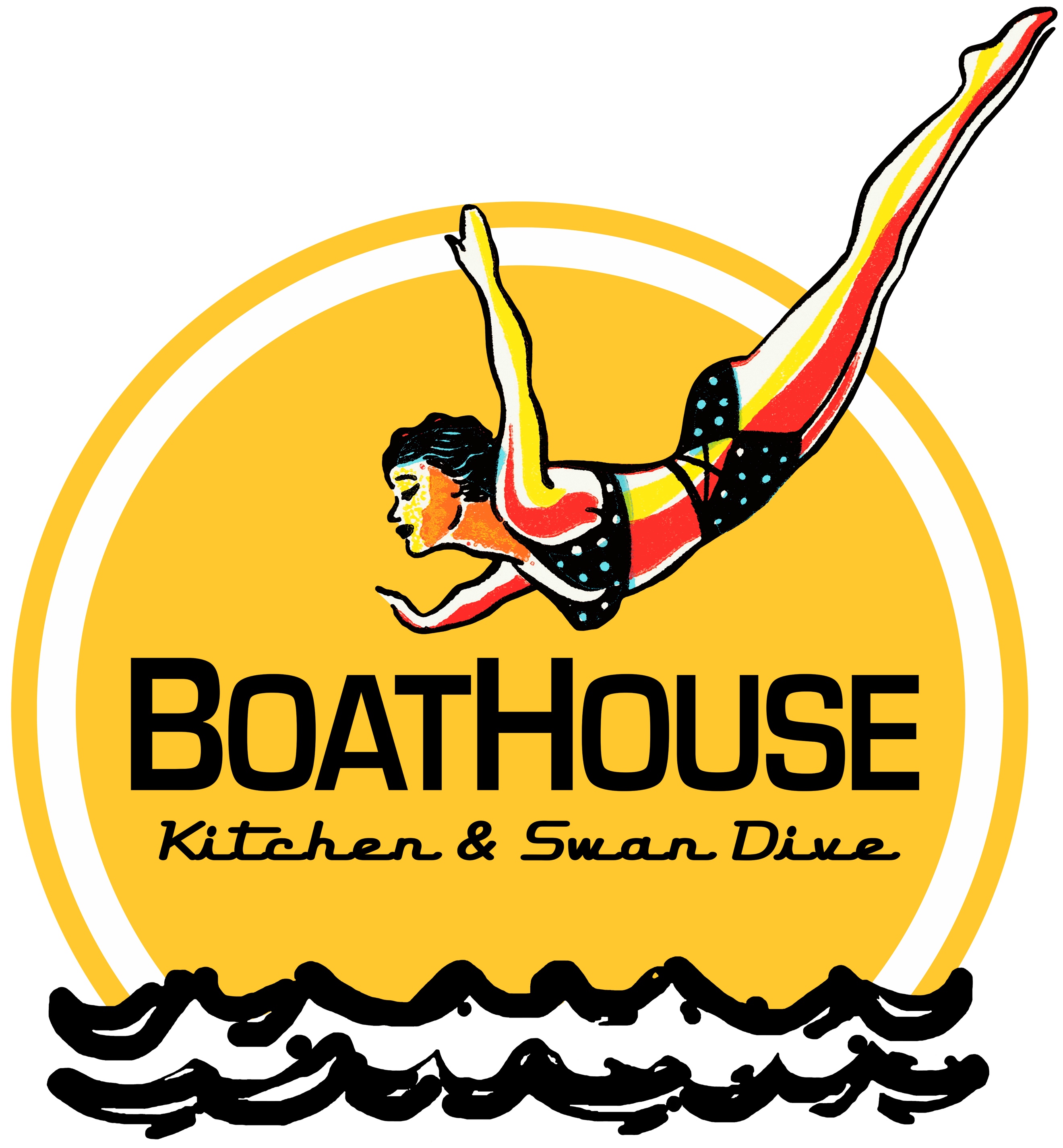 Employment Application for Boathouse Kitchen and Swan DiveName__________________________________   Phone___________________________	(Last)	 (First) 	(Middle)Address: ______________________________________________________________________			(Street) 			(City) 				(Zip)Email: _________________________________Position desired: __________________________    Pay Expected: ____________________________Do you have a valid driver’s license? Yes___   No____Are you legally eligible for employment in the United States? Yes___ No___Can you provide documentation of your legal right to work? Yes___ No____Can you read English at an 8th grade level? Yes___ No___Is there any reason you could not perform all physical aspects of this job? Yes___ No___How do you prefer to communicate with employers? Email___ Text____ Phone call_____Would you work overtime if asked? Yes___ No____Have you ever operated a cash register? Yes___ No____When would you be available to start work? _______________What days and hours are you available to work? Please mark all that apply *Mon.		Tues.		Wed.		Thurs. 		Fri. 		Sat.		Sun.am pm     	 am pm    	 am pm  		   am pm  	 am pm    	 am pm   	am pm*At the Boathouse, we prefer to hire Team Members who can work a minimum of 3 shifts per week, which may include one lunch and/or Sunday shift. Please note that shifts begin as early as 9 am and go as late as 1 pm.Are you over 18 years of age? Yes ___ No____ Are you a smoker? Yes____ No____*IF applying for a position that deals in the direct sale of alcoholic beverages, please answer the following:Are you over 21? _______ Do you hold an Indiana Bartender’s License?___________Expiration date:___________Have you been employed by our company? If so, which restaurant and what year(s)?____________________________________Have you ever been convicted of a felony? If so, please describe:______________________________________________________________________________________EducationCollege:_________________ Field of Study:___________________ Did you graduate:______ Years:__________High School:________________ Did you graduate?_________________ Years:__________________Trade, Business or other education:________________________________________________________Extracurricular activities:_________________________________________________________________Other training program/professional memberships/certifications:__________________________________Employment HistoryPlease start with your most recent employment.Company Name:					Street Address:City:				State:			Zip:			Phone:Job title/description:				Start Pay:			End Pay:Supervisor’s name:				Phone:			Reason for leaving:Major responsibilities & accomplishments:Company Name:					Street Address:City:				State:			Zip:			Phone:Job title/description:				Start Pay:			End Pay:Supervisor’s name:				Phone:			Reason for leaving:Major responsibilities & accomplishments:Company Name:					Street Address:City:				State:			Zip:			Phone:Job title/description:				Start Pay:			End Pay:Supervisor’s name:				Phone:			Reason for leaving:Major responsibilities & accomplishments:Company Name:					Street Address:City:				State:			Zip:			Phone:Job title/description:				Start Pay:			End Pay:Supervisor’s name:				Phone:			Reason for leaving:Major responsibilities & accomplishments:Personal ReferencesPlease list at least 2 people we may contact about your work experience.Name:					Address:					Phone:Name:					Address:					Phone:Name:					Address:					Phone:Sales Pitch: Please use this space as an opportunity to make a personal sales pitch. We hope you give it some thought and present a case for us to believe in you. Be aware that what you do and how you do it are being evaluated throughout the selection process…so please be present, be on time and show that you take to heart the meaning of first impressions.Signature & Agreement to Terms:I understand that employment with The Boathouse Kitchen and Swan Dive is subject to the approval by the company after complete investigation of the information that I have provided on this application. I hereby authorize the Boathouse to make this investigation and also authorize any individual, institution, organization, police agency or former employee to furnish the Boathouse with any information about me and I release all involved persons from liability arising from giving or receiving information. I understand that if it is discovered that I made false statements on this application with the Boathouse determines to be material, I will no longer be considered for employment or, if hired, I will be terminated as a result. I understand that if I am offered or accept a position, the Boathouse reserves and retains the right to make such changes in the terms and conditions of my employment as the Boathouse determines to be necessary or appropriate. I understand that if I am offered and accept a position such employment is not for any guaranteed length of time and that both the Boathouse and I reserve and retain the freedom to terminate the employment relationship whenever either chooses to do so. Finally, I understand that this application will only be considered by the Boathouse 30 days after its submission. ___________________________________________________________________________Signature.  I have read and agree to the above statement.